Anexo III - Modelo de Resumo Expandido (Dados fictícios)Para ser inserido nos Anais do evento o prazo de entrega do Resumo Expandido deverá ser rigorosamente respeitado. O resumo deve conter no máximo (3) três páginas, escrito em fonte times New Roman, tamanho 12, com espaçamento simples, parágrafo 2cm.Recomenda-se cuidado na correção final do resumo dos trabalhos, uma vez que será reproduzido exatamente na forma apresentada.a) Título do trabalho em negrito, caixa alta (todas as letras maiúsculas), centralizado, fonte (times new roman, corpo 12:O principio do funcionamento do alicateb) Deixe uma linha em branco e na linha seguinte, formatação justificada, o Nome completo dos componentes por extenso - sendo primeiro o nome do aluno, seguido do orientador e nome da escola: 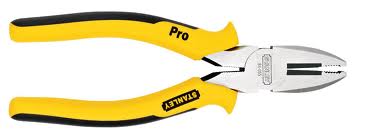 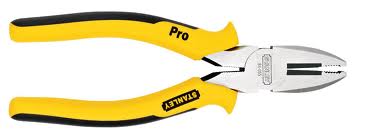 Ana Honório José Carlos SantanaSilvana D´AvigneAlunos do 6º ano do ensino fundamentalMariza de Souza Santos – Profa. Me./OrientadoraEscola Estadual de Ensino Fundamental Mara Maravilhac) deixe uma linha em branco e na linha seguinte organize o resumo (fonte times new roman, corpo 12) não ultrapassando contemplando: INTRODUÇÃO (Descrever uma visão geral sobre o tema com definição dos objetivos do trabalho, justificativa/relevância da pesquisa, a questão problema, e os conceitos científicos abordados)DESENVOLVIMENTO(Descrever como o trabalho foi realizado para responder a questão problema, a realização do experimento passo a passo com as observações feitas e os dados coletados.)RESULTADOS E DISCUSSÃO(Descrição e discussão dos resultados obtidos considerando a questão problema.)CONCLUSÕES(Descrever a conclusão dos autores com base nos resultados, relacionando-os aos objetivos da pesquisa e resposta ao problema proposto.)REFERENCIASAutor, título, editora, local e data de publicação do material usado na pesquisa. (ver ABNT/NBR 6023) d) deixe uma linha em branco e coloque três palavras-chave